Dorost dnes v Jičíněvsi  opět vyhrál.                                                                                                                                            TJ Sokol Jičíněves/FK Kopidlno : Slovan Poděbrady 7 : 1 ( 3 : 1 )                                                 Sestava:  Masák, Machačný, Kohout, Mlejnek, Beneš, Berko, Míšek, Nemčanský, Muž, Petr D., Krejčík.  Připraveni: Petr J., Kulhánek,  Ludvík,  Kóre,  Rydl.  Branky: 17´+32´Petr D., 35´Kulhánek, 52´Berko, 61´Muž, 82´Nemčanský, 88´Krejčík.                                        V průběhu první půle  jsme si vypracovali spoustu šancí,  kdy jdeme jeden na brankáře a střílíme stále do jednoho místa a to těsně vedle stále té stejné tyče nebo do brankáře. Kdyby byl poločas 7:0 nikdo, by se asi nedivil. V druhém poločase jsme dokázali vsítit další branky a to díky pokračování v  důrazném napadání soupeře, které vedlo k chybám, které jsme trestali.   Serinek.                                                                                                                                                 Žáci včera zahájili nový ročník v Chomuticích dvěma prohrami.                                                                     TJ Sokol Chomutice : FK Kopidlno 3 : 1 a 2 : 0  Jedinou naší branku vstřelil Berko Dominik. Podle nových pravidel se hrají dva zápasy 2x20min se stejným soupeřem. V druhém zápase naši borci bohužel neproměnili šance a tak soupeři vyhráli 2:0.
I přes prohry kluky chválíme a věříme, že příště bude naše skóre lepší.
Pavel Rozsypal
Fanda Vlček.Program příštího týdne:                                                                                                                        Nereliga : středa 4.9. Kopidlno : Aron Team.                                                                                                                                                                                                                                                                                                                                                                 St. přípravka: v sobotu 7.9. v Bělohradě od 9 : 30  proti Javorce  A +B,  a Železnicí.                      Žáci:  v sobotu 7.9. doma od 9:30 proti Jičíněvsi.                                                                          Dorost: v sobotu jede do Nepolis kde hraje od 14 : 00.                                                                Muži B:  v neděli od 14: 00 v Sobotce.                                                                                                       Muži A: v neděli od 17:00 doma proti  Skřivanům.                                                                                Nereliga : středa 4.9. Kopidlno : Aron Team.                                                                                                                                                                                                                                                                     -zs-Město Kopidlno hlavní sponzor kopidlenského fotbalu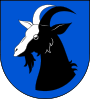                                                  :    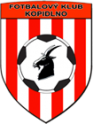 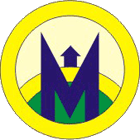                                                  Neděle 1.9.2019 mistrovské utkání okresní soutěže mužů od 17 : 00FK Kopidlno B : SK  Miletín B    HR: Douša Tomáš,  AR1: Říha Martin, AR2: Zelinger David.     Hlavní pořadatel:  Strnad Libor    Nominace:  Masák- Janda ml., Kutík, Berounský, Zikmund J., Kovář, Petr, Janáček, Vodička, Hnízdil, Hnát, Zikmund M., Nýč, Janda st., Šoltys.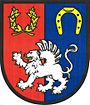 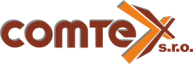 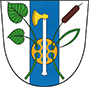     Obec Cholenice             www.fkkopidlno.cz        Obec BudčevesJarní utkání:  FK Kopidlno B : SK Miletín B   2 : 3  ( 0 : 0 )  Branky:  Hnízdil, Šoltys.                     ŽK: 2 : 0.  Poločasový stav ukazatele 0 : 0 neodpovídal množství šancí domácího mužstva. Když se ve druhé části utkání kopidlenští konečně rozstříleli, hosté ihned dorovnávali brankový stav, aby nakonec vstřelili i vítězný gól.Včerejší výsledky:  Češov : Sobotka B   0 : 4 ( 0 : 2)      Áčko včera ve Dvoře Králové nebodovalo.                                                                                                                 TJ Dvůr Králové B : FK Kopidlno A  4 : 1  ( 3 : 1 )   Branka :  22´Valnoha Martin                     Sestava: Kovář Miloš, - Janáček Jaroslav, Strnad Libor, Valnoha Martin, Janda Petr, Komárek Petr, Komárek Ladislav, Komárek Jan, Berounský Patrik, Aubrecht Jindřich, Machačný David, Klaban Tomáš.  Klaban Lukáš, Hnát Vladimír.             J iří Rejl, hrající trenér (domácí):Vladimír Hnát, vedoucí mužstva (hosté):Další včerejší výsledky: B. Třemešná : D. Kalná 0 : 4 ( 0 : 2 ), Jičín B : Úpice 5 : 2 ( 4 : 2 ), Skřivany : N.Paka  3 : 1 ( 1 : 0 ).#KlubZVRPSBP+P-1.Miletín B11004:13002.Libuň11004:13003.Sobotka B21015:33004.Valdice11003:13005.Kopidlno B11002:13006.Železnice B11002:13007.Podhradí10011:20008.Nová Paka B10011:20009.Žeretice10011:400010.Češov20021:8000V úmorném vedru jsme předvedli mnohem lepší výkon než minulý týden. V první půli byla naše hra trochu neurovnaná, což bylo způsobeno především jiným rozestavením, než na které jsme zvyklí. I přesto jsme byli lepší a dokázali využít alespoň tři ze spousty šancí. Ve druhé půli jsme již soupeři příliš možností nedovolili, přidali jeden gól a vítězství si v klidu pohlídali. Děkuji klukům za předvedený výkon. Zasloužená výhra domácího mužstva, kterému jsme kladli odpor maximálně úvodní půlhodinku. Ve druhé půli již to pro nás byl spíše boj dohrát i se sebezapřením v jedenácti lidech. PořadíTýmTýmZápasyVPVPPPSkóreBody1TJ Slavoj Skřivany4400015:3122TJ Dvůr Králové B4310018:6931. FK Nová Paka4211010:984TJ Sokol Železnice3210010:365FC Vrchlabí B321009:366SK Miletín3210010:567FK Dolní Kalná422009:968SK Jičín B4110213:1359FK Kopidlno412109:13510FC Spartak Kobylice312009:10311TJ Sokol Staré Buky312007:10312SK Sparta Úpice413006:13313TJ Baník Žacléř312003:13314TJ Sokol B. Třemešná404003:210